Выбери животных, 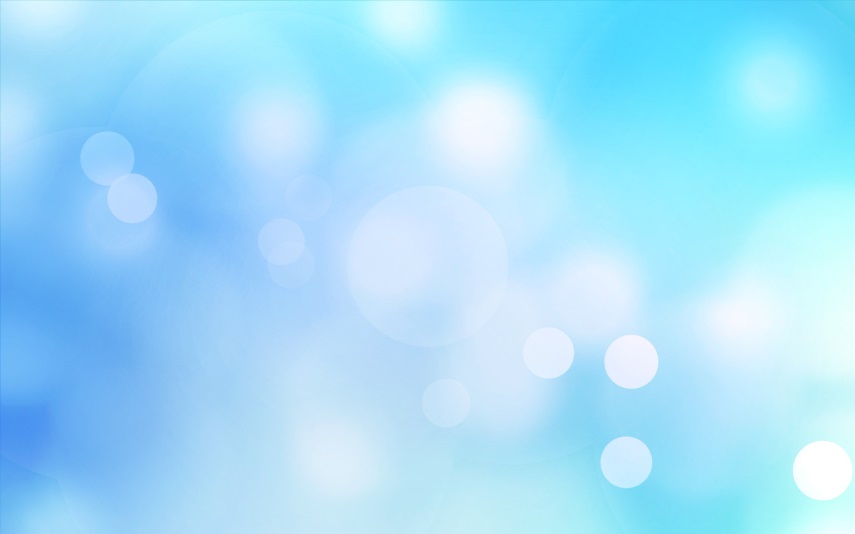 которые встречаются  в лесу.    1.   2.    3.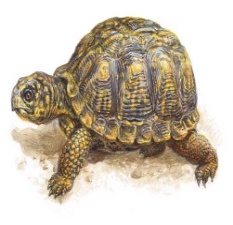 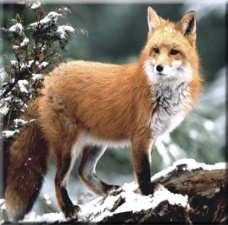 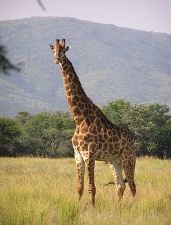             4.           5.                                                                                                                                                                                                                                                                                                                                                                  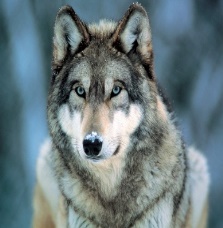 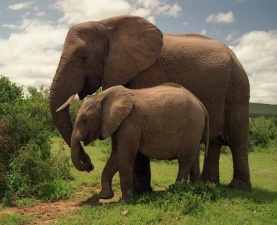          Ответ: ___________________________Соедини название животных    с их первой буквой при написании.        1.          2.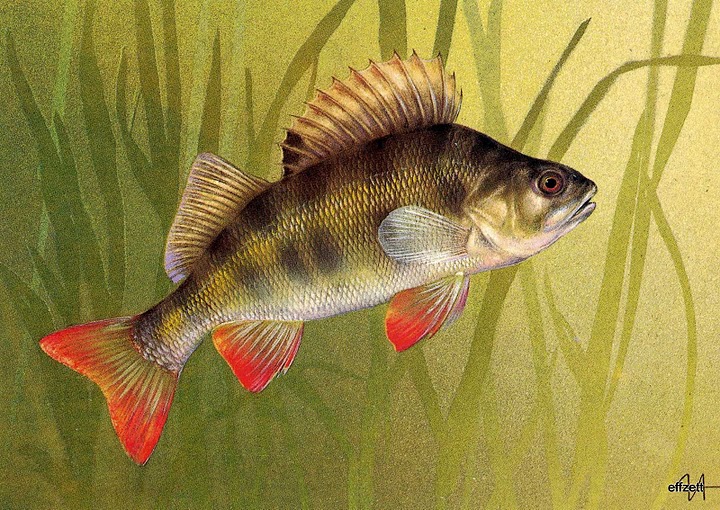 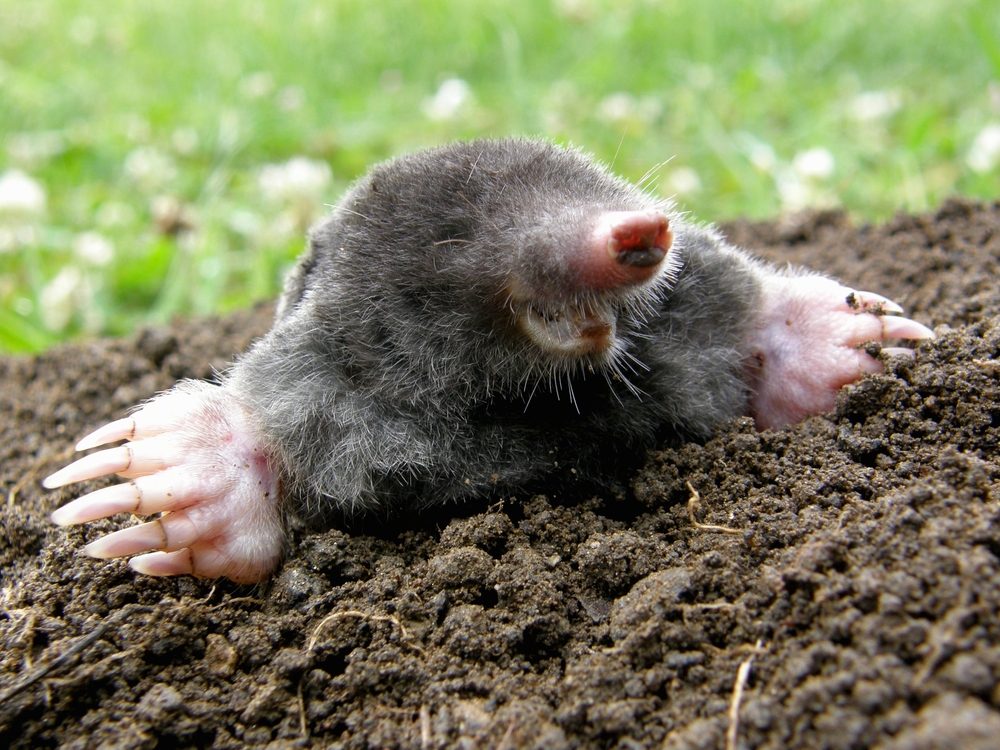 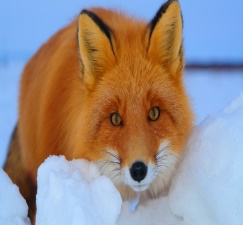 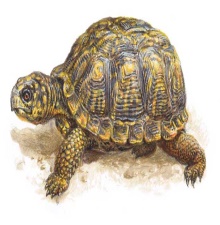          Ч     Б     М      П      Л      3.  4.  5.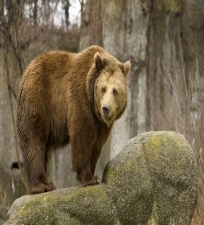 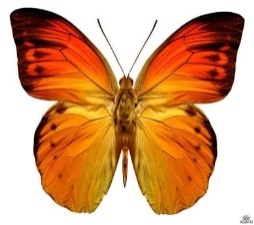 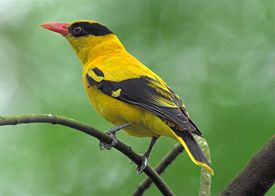           Ответ:____________________Где живёт черепаха?         Куда ты её поселишь?    1.     2.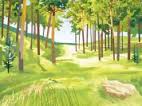 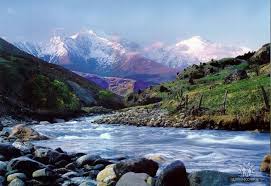     3.     4.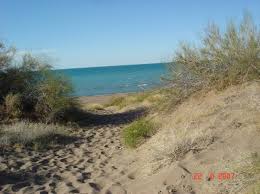 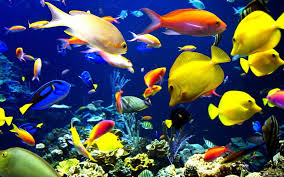            Ответ: ______________________________4. Кто где живет?   1.      2.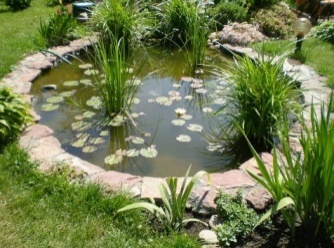 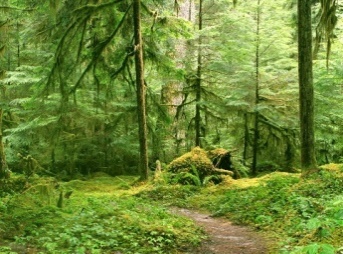    3.        4.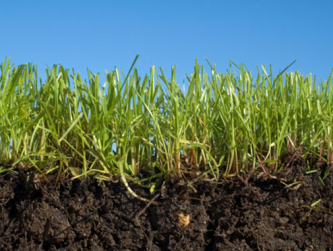 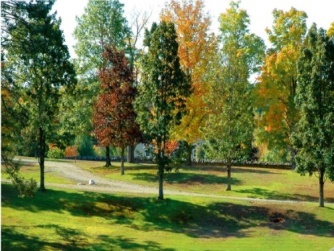     Жители:   1.                                              2.                                           3.                                               4.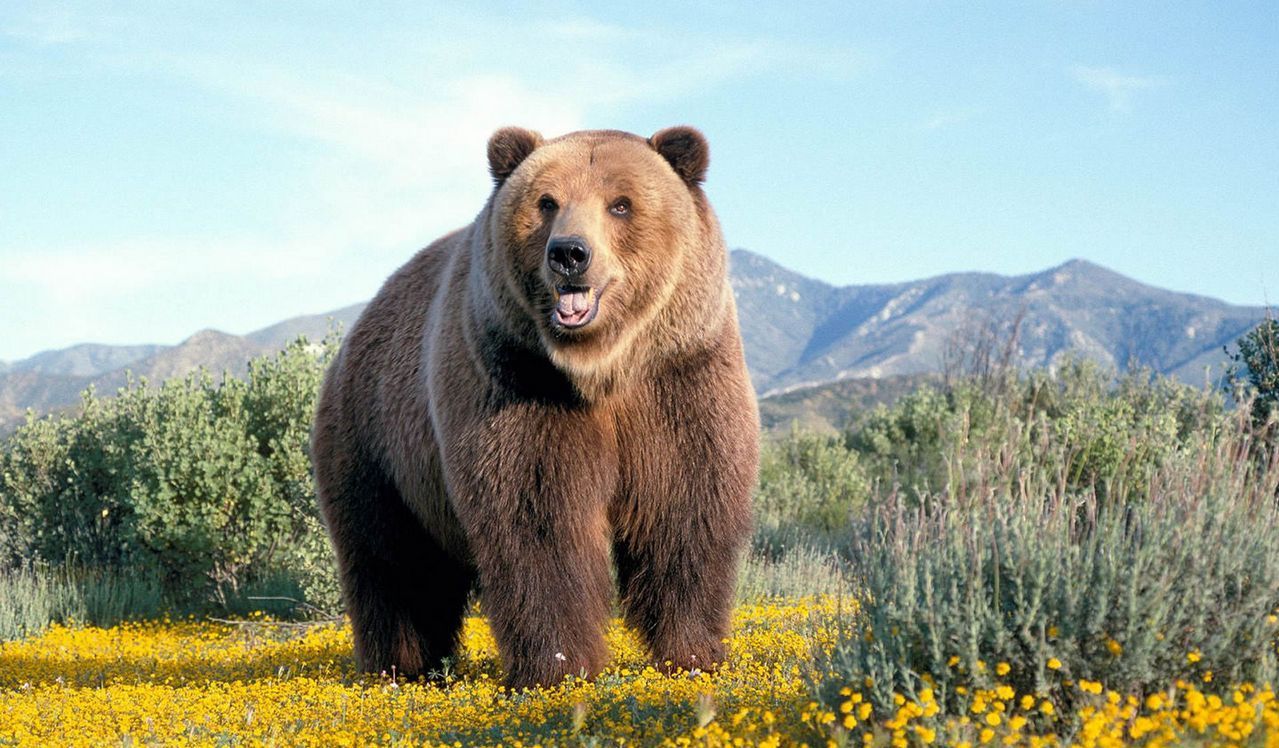 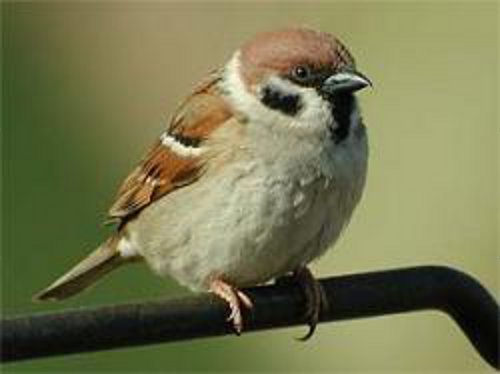    Ответ:____________________________ 5. Отгадай загадку:«Дичью питается да в курятник забирается,Хитрым зверем называется».   1.    2.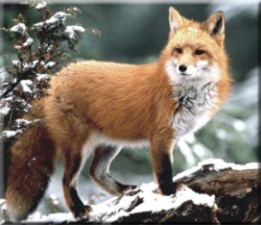 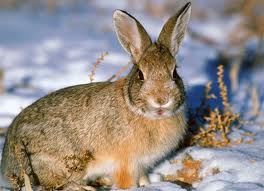    3.    4.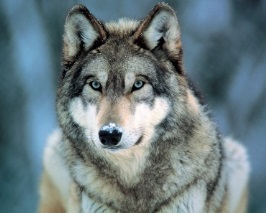 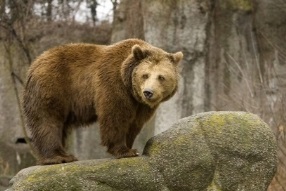     Ответ: ________________________6.  Какая рыба водится в пруду?     1.      2.                                                                                                                                                                                                                                                                                                                                                                                                                                                                                                                                                                                                                                                                                                                                                                                                                                                                                                                                                                                                                                                                                                                                                                                                                                                                                                                                                                                                                                                                                                                                                                                                                                                                                                                                                                                                                                                                                                                                                                                                                                                                                                                                                                                                                                                                                                                                                                                           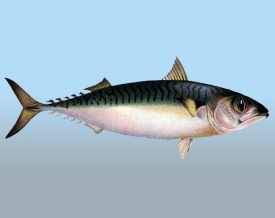 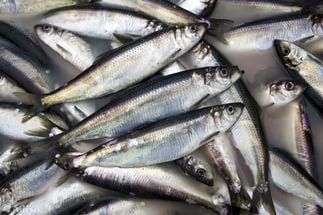      3.       4.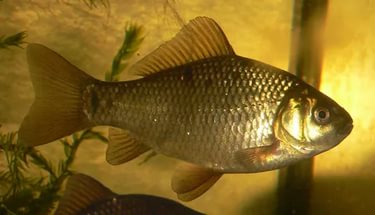 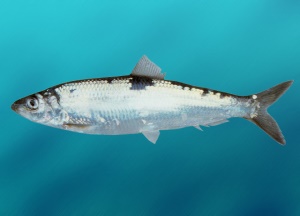        Ответ:________________________7.Найди для каждого животного хвост.   1.   2.  3.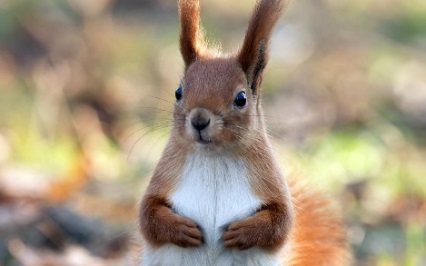 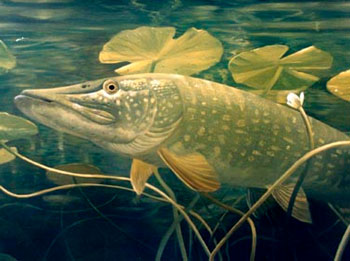 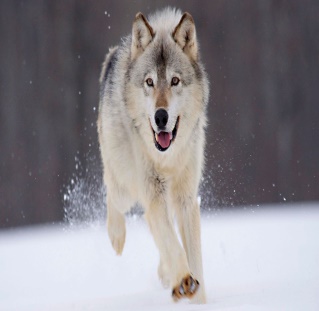            4.        5.                                                                                                                                                              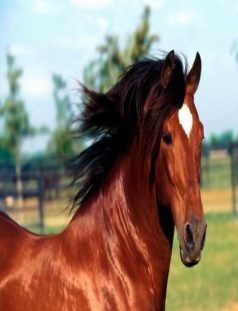 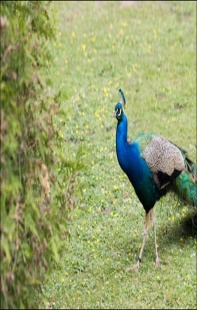       Хвосты:     1.   2.  3.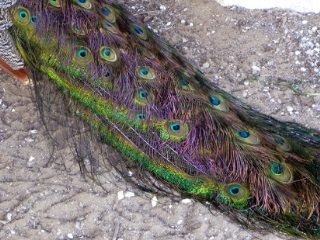 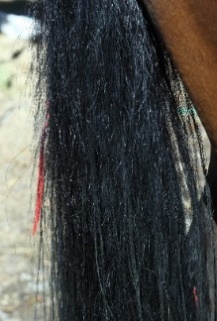 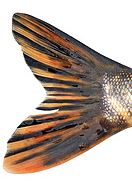               4.             5.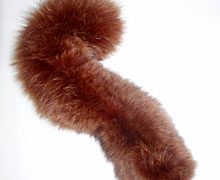 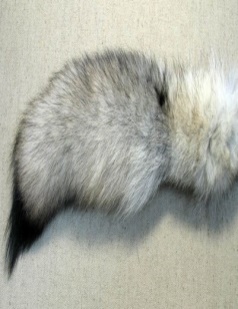        Ответ: ________________________8.Какого животного  встретишьв тундре?     1.    2.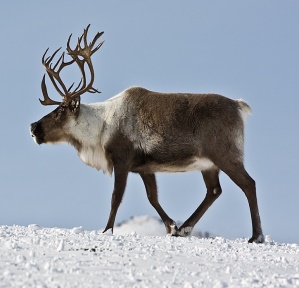 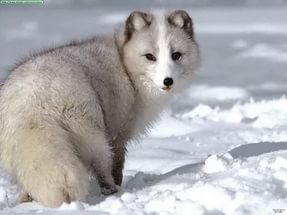     3.   4.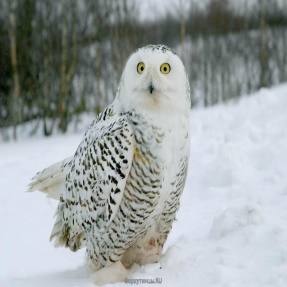 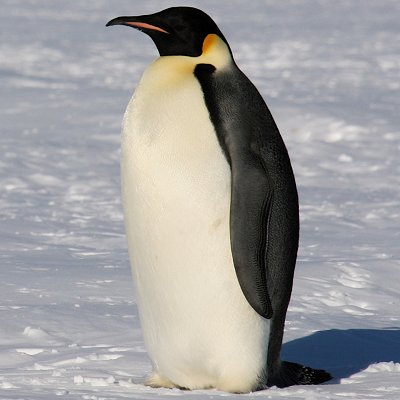           Ответ:______________________9. Найди и вычеркни в каждой цепочке лишнее.10. Найди полевые цветы.  1.                             2.                                3.                                    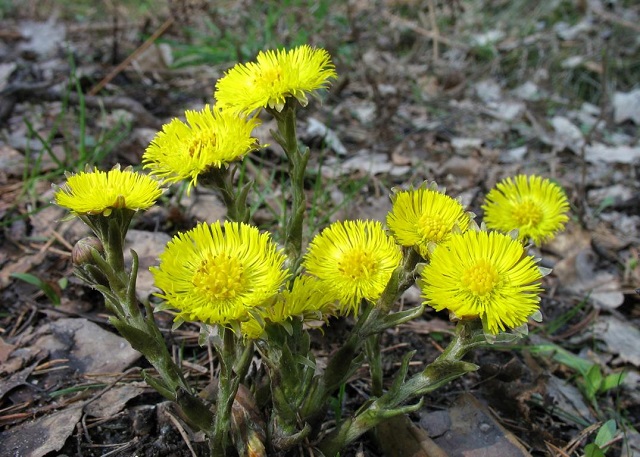 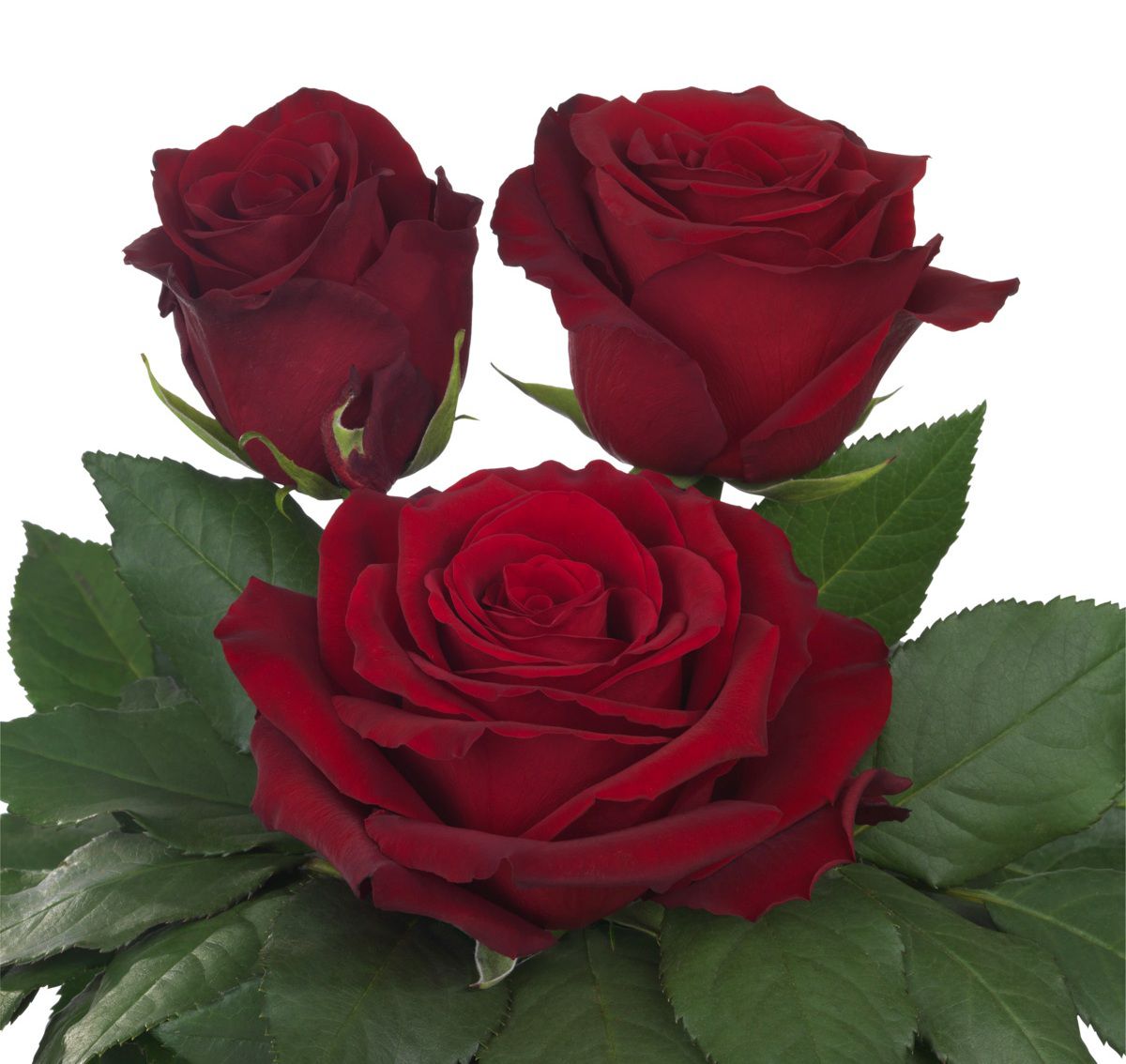 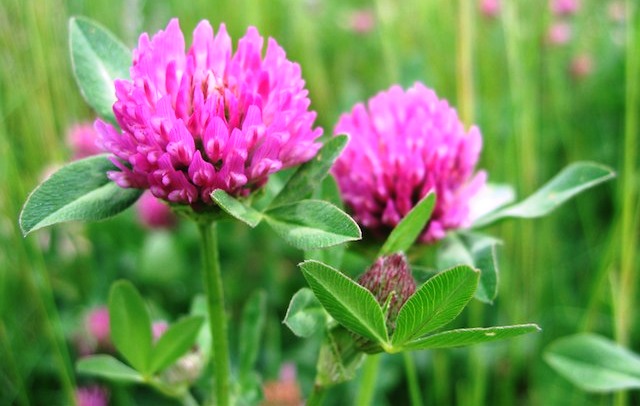     4.                            5.                              6.  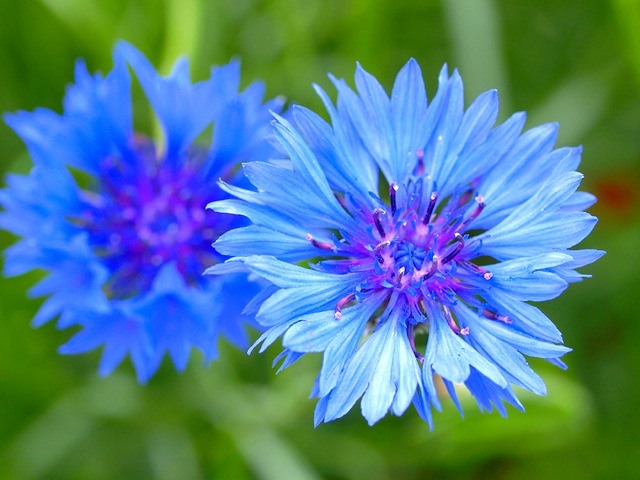 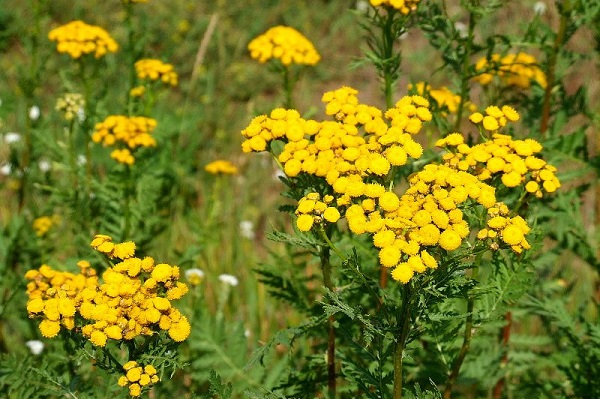 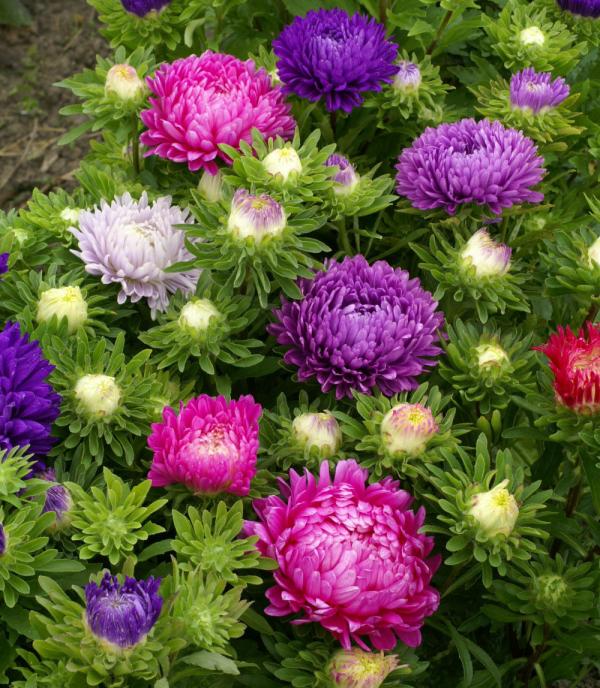              Ответ:______ ________________________11. Найди на картинке зимующих птиц.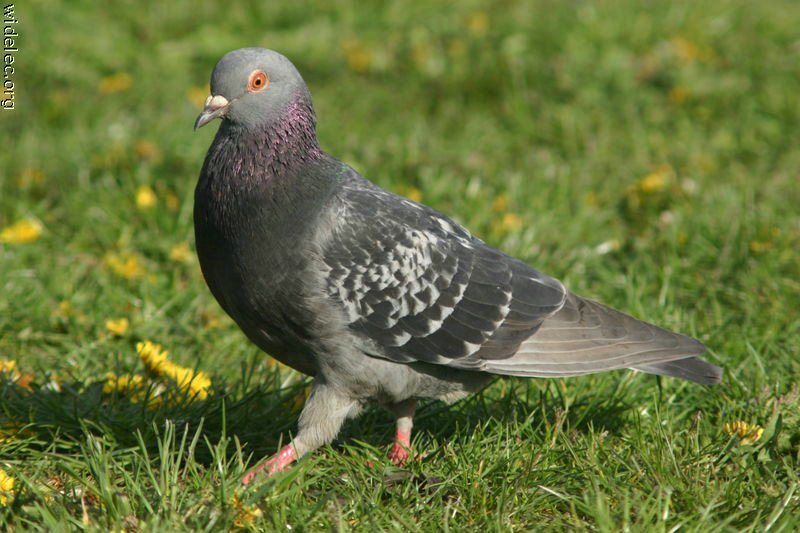 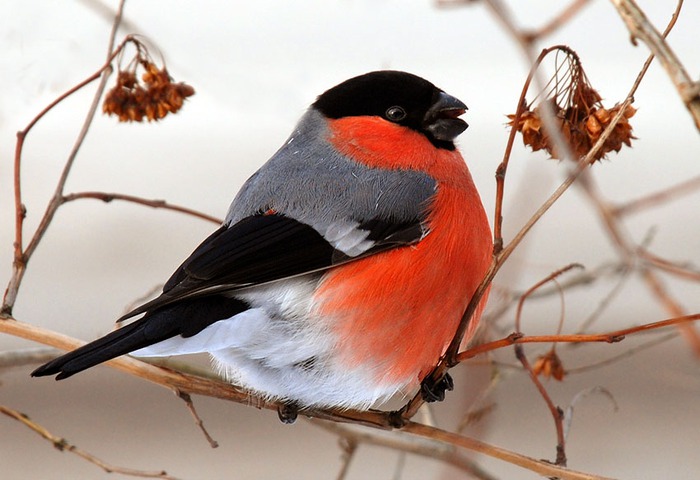  1.                          2.                           3.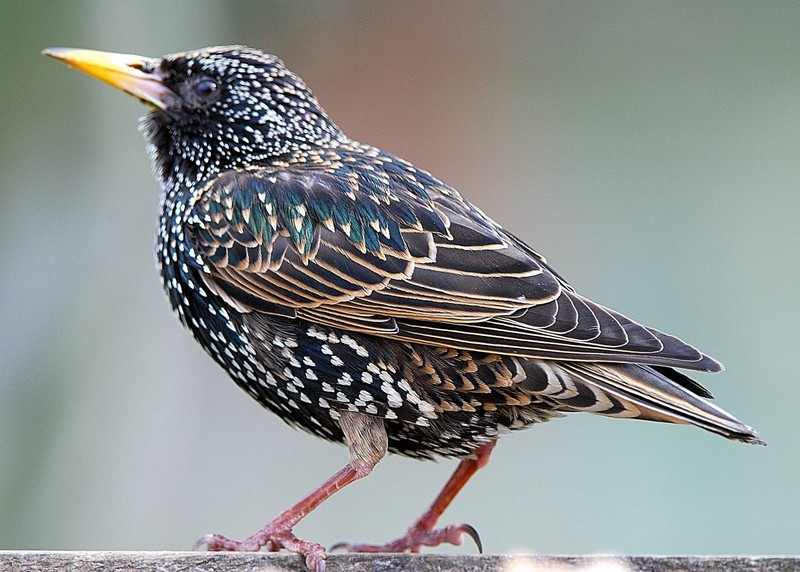 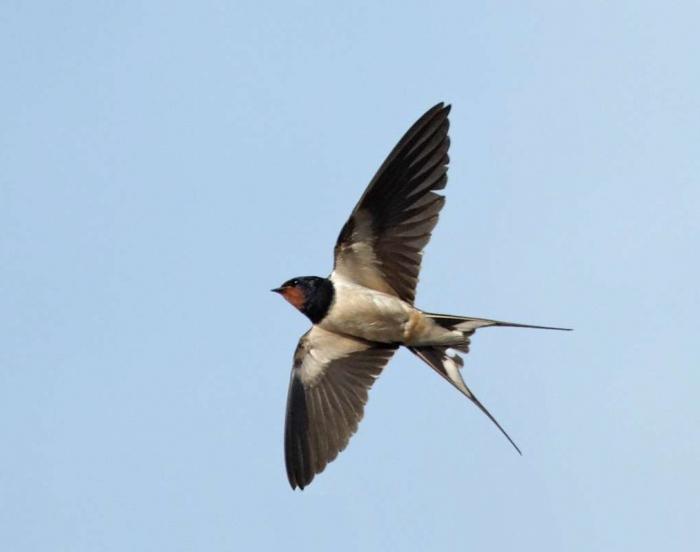 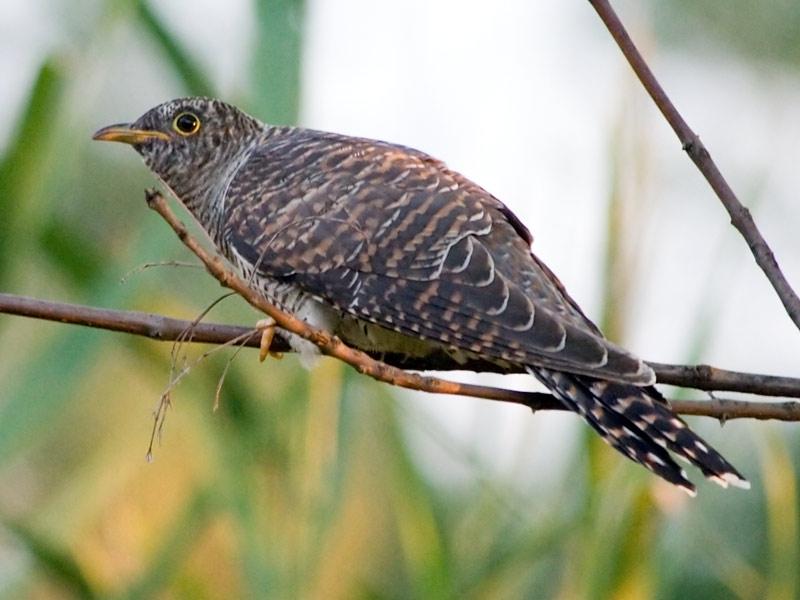   4.                          5.                         6.            Ответ:___________________________ 12. Найди съедобные грибы.   1.                            2.                            3.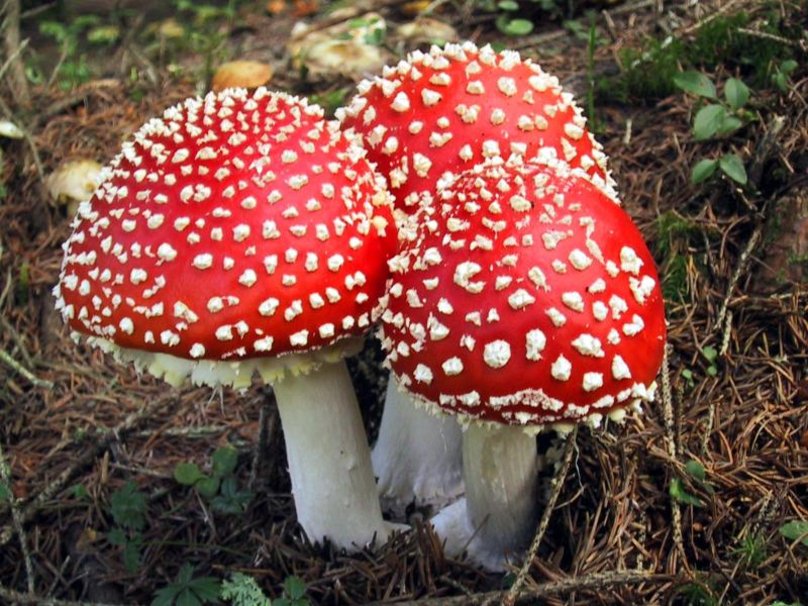 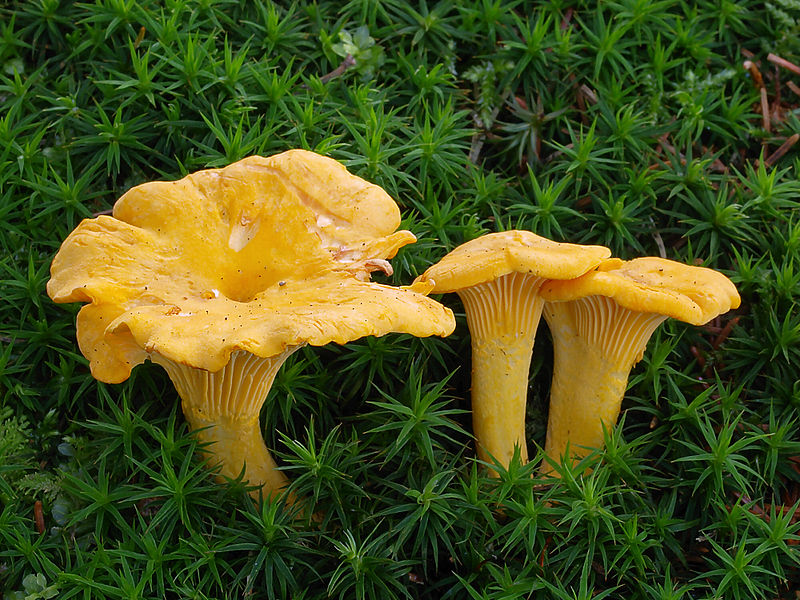 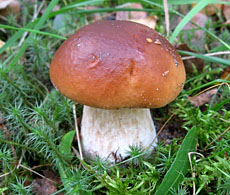 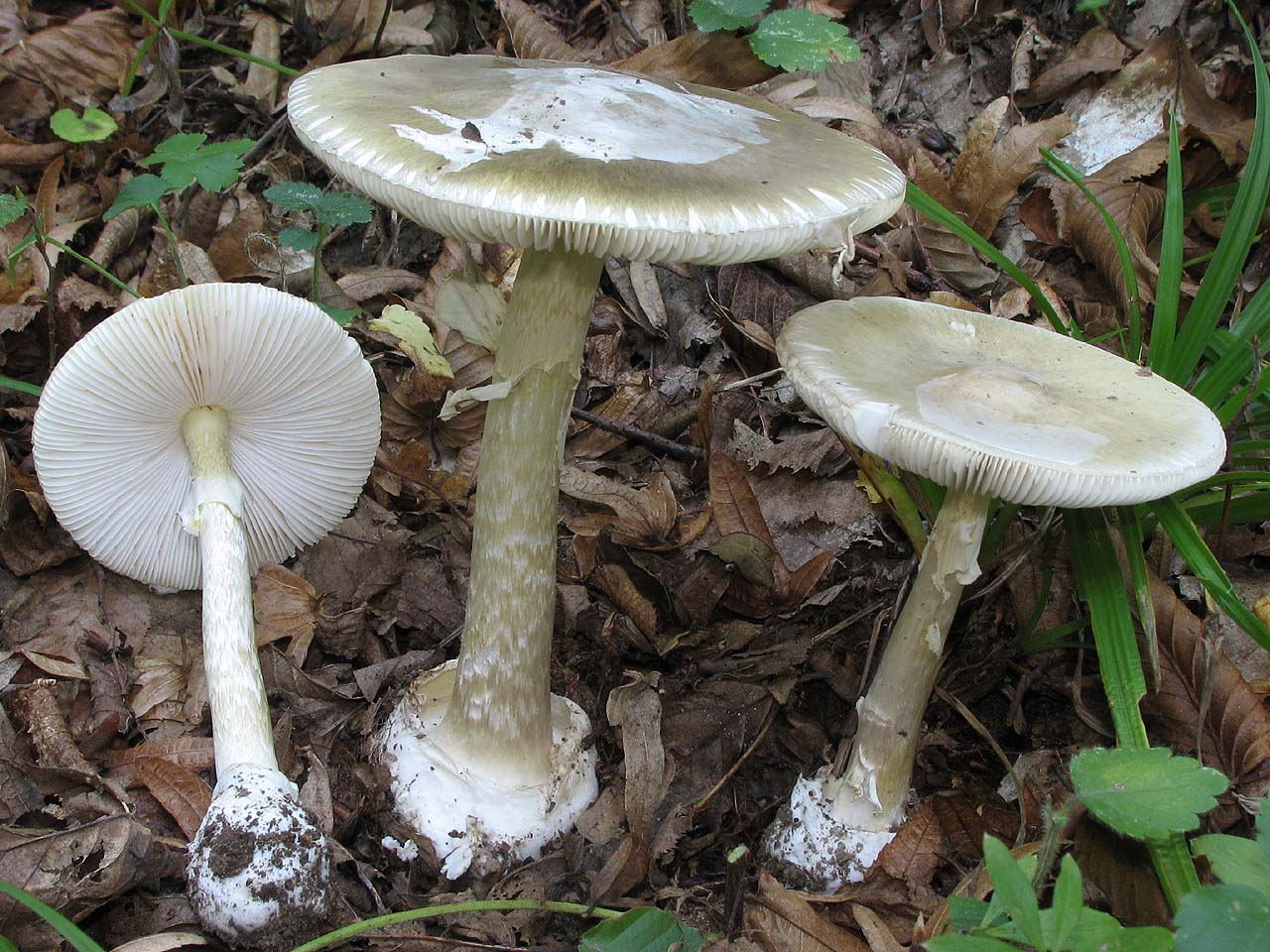 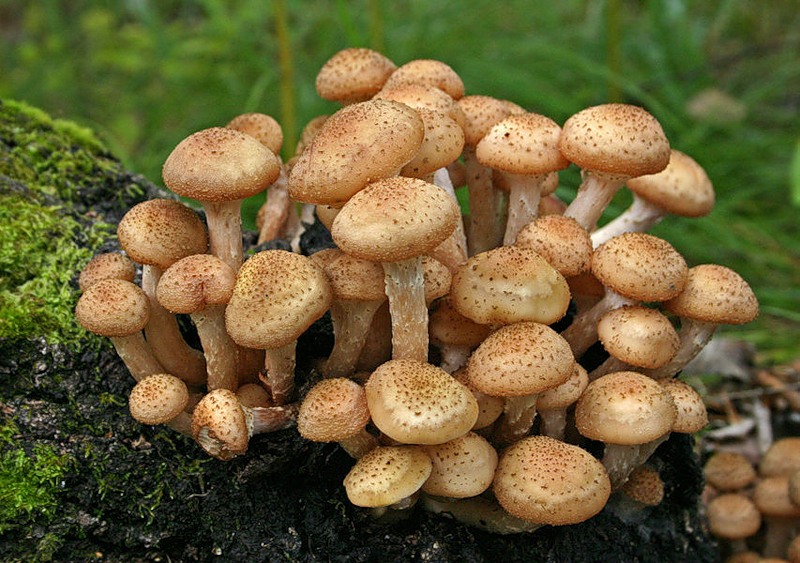 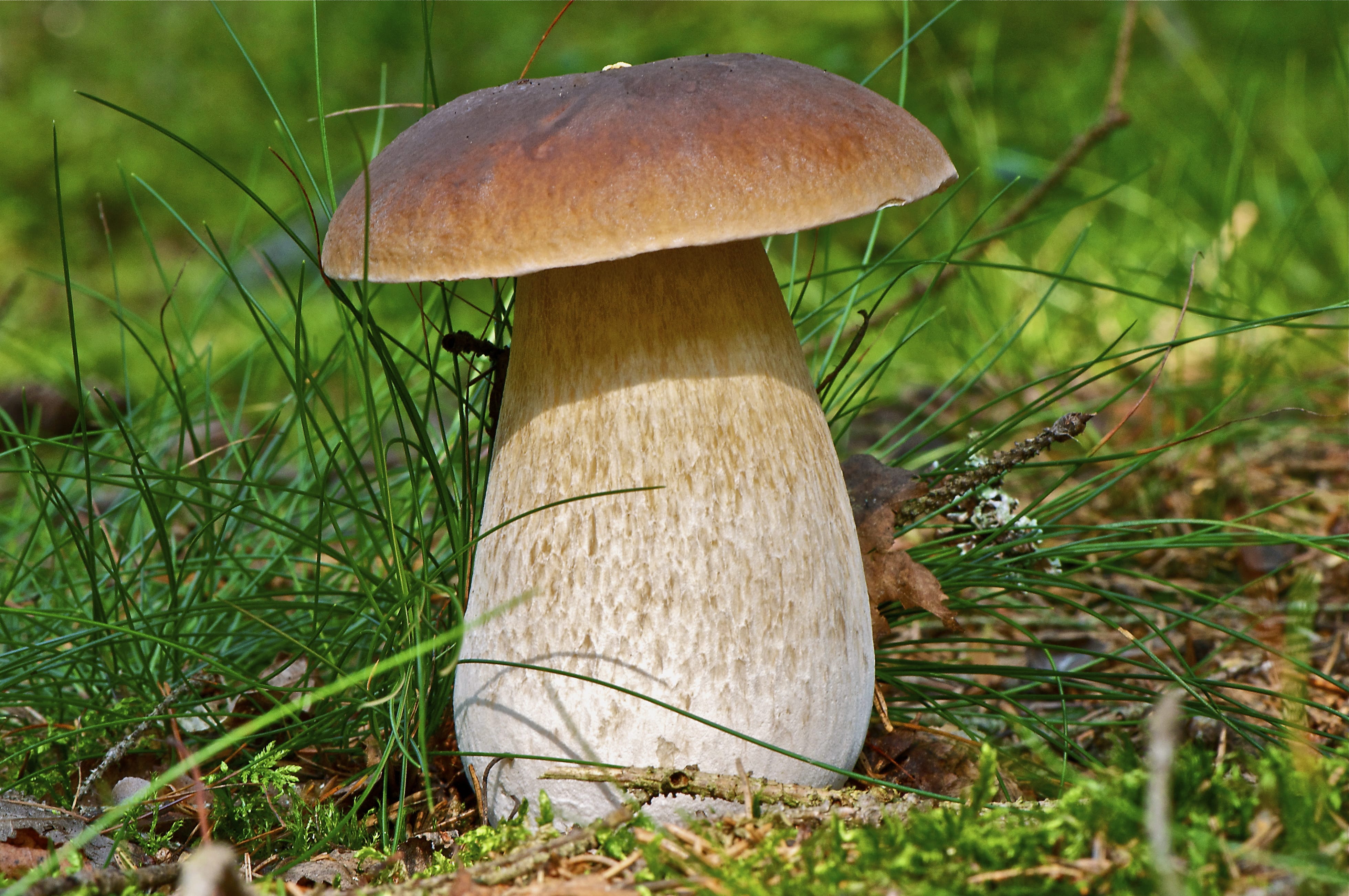      4.                         5.                             6.                                                                      Ответ:________________________13.Какие деревья осенью меняют окрас.    1.   2.      3.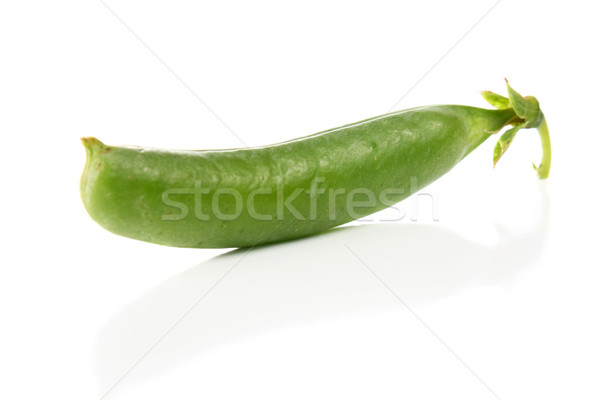 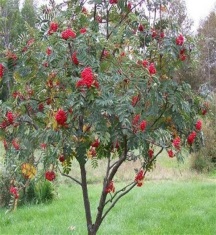 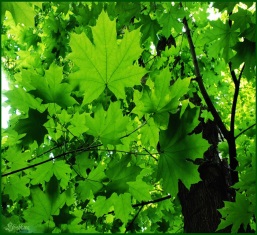 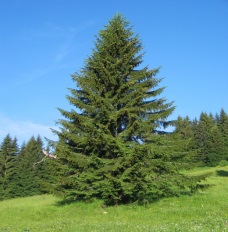                    4.                5. 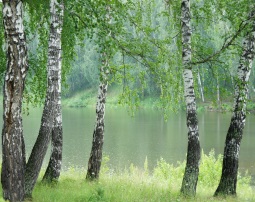 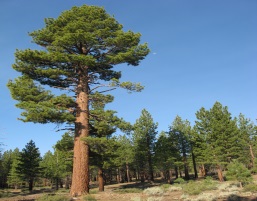             Ответ:________________________14. Найди одно лишнее насекомое.    1.    2.     3. 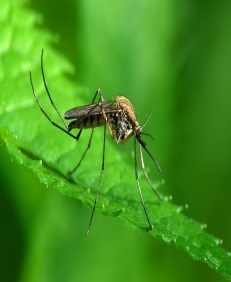 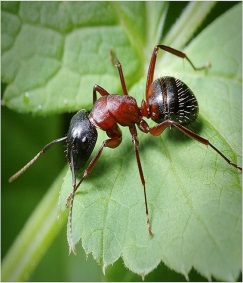 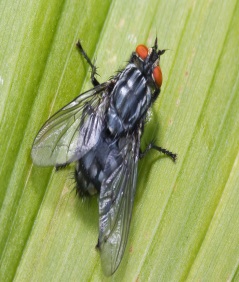     4.   5.     6.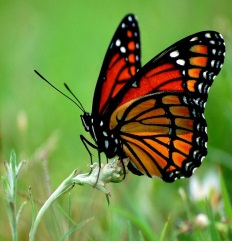 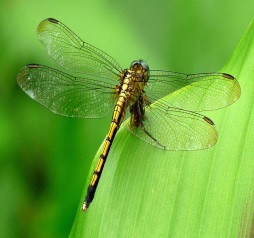 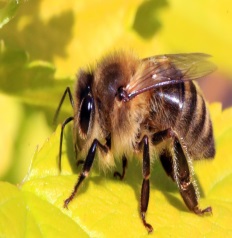    3.                      Ответ:__________________________15. Найди картинки, которые относятся к неживой природе.1.    2.     3. 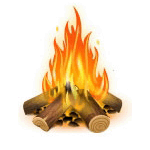 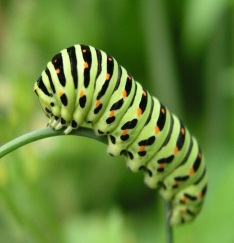 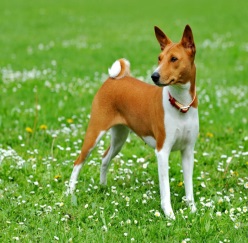 4.    5.      6. 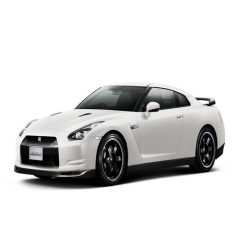 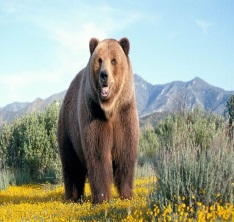 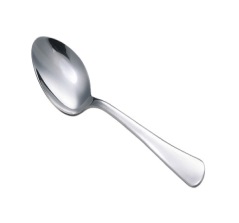       Ответ:________________________16. Подбери к этому плоду семена.      1.      2.  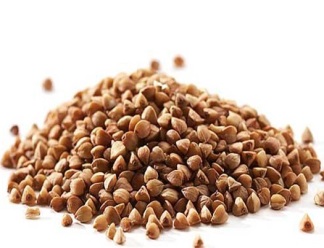 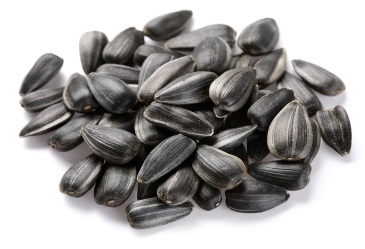         3.    4.    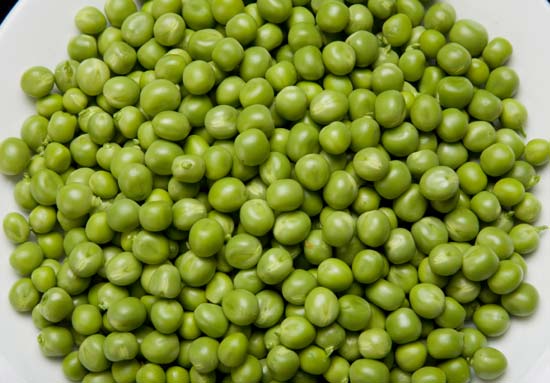 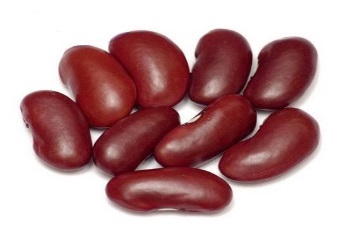              Ответ:____________________________ 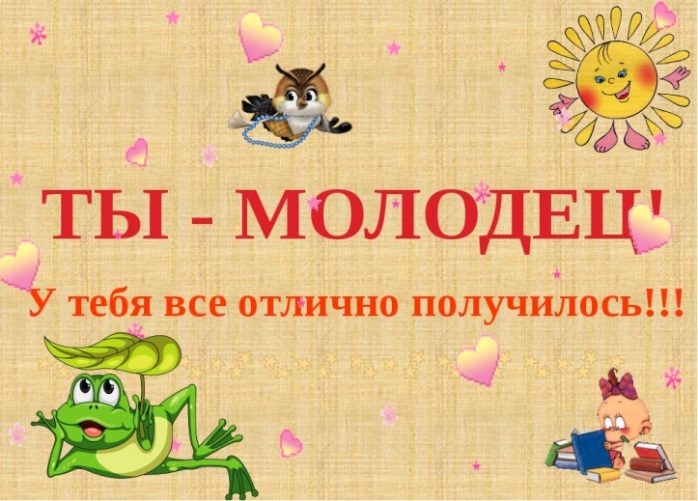 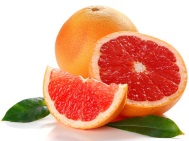 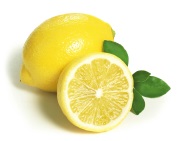 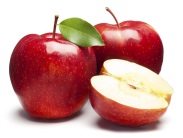 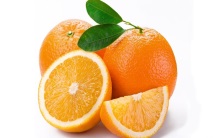 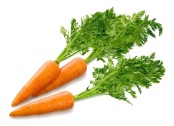 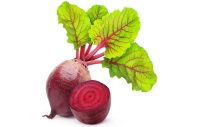 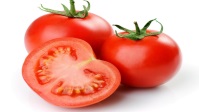 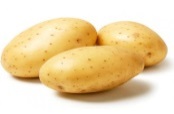 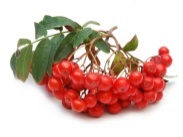 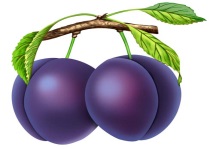 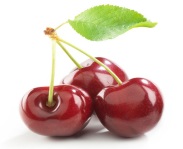 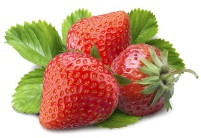 